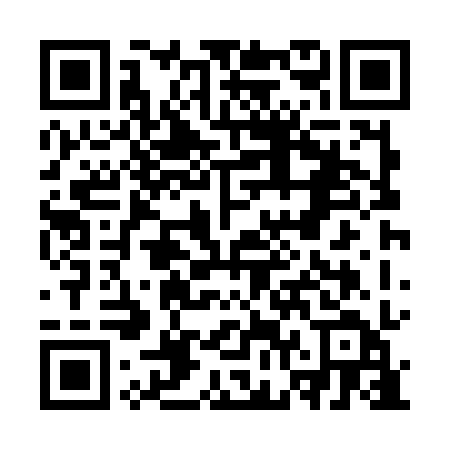 Ramadan times for Chroscin, PolandMon 11 Mar 2024 - Wed 10 Apr 2024High Latitude Method: Angle Based RulePrayer Calculation Method: Muslim World LeagueAsar Calculation Method: HanafiPrayer times provided by https://www.salahtimes.comDateDayFajrSuhurSunriseDhuhrAsrIftarMaghribIsha11Mon4:084:086:0211:493:405:375:377:2512Tue4:054:056:0011:493:425:395:397:2713Wed4:034:035:5711:493:435:415:417:2914Thu4:004:005:5511:483:455:425:427:3115Fri3:583:585:5311:483:465:445:447:3316Sat3:553:555:5011:483:485:465:467:3517Sun3:523:525:4811:473:495:485:487:3718Mon3:503:505:4611:473:515:505:507:3919Tue3:473:475:4311:473:525:515:517:4120Wed3:443:445:4111:473:535:535:537:4321Thu3:423:425:3911:463:555:555:557:4522Fri3:393:395:3611:463:565:575:577:4723Sat3:363:365:3411:463:585:585:587:4924Sun3:333:335:3211:453:596:006:007:5125Mon3:313:315:2911:454:006:026:027:5326Tue3:283:285:2711:454:026:046:047:5527Wed3:253:255:2411:444:036:056:057:5828Thu3:223:225:2211:444:046:076:078:0029Fri3:193:195:2011:444:066:096:098:0230Sat3:163:165:1711:444:076:116:118:0431Sun4:134:136:1512:435:087:127:129:071Mon4:104:106:1312:435:107:147:149:092Tue4:084:086:1012:435:117:167:169:113Wed4:054:056:0812:425:127:187:189:144Thu4:024:026:0612:425:137:197:199:165Fri3:583:586:0312:425:157:217:219:186Sat3:553:556:0112:415:167:237:239:217Sun3:523:525:5912:415:177:257:259:238Mon3:493:495:5612:415:187:267:269:269Tue3:463:465:5412:415:207:287:289:2810Wed3:433:435:5212:405:217:307:309:31